Многоклеточные животные. Тип Кишечнополостные. Происхождение кишечнополостных. Значение кишечнополостных.Этап: первичное закреплениеЗдравствуйте, ребята!Сегодня мы с вами потренируемся в написании и решении тестовых заданий по теме Тип Кишечноплостные. Для каждого из вас приготовлено задание для разминки. Найдите его в пределах своей парты.ЗАДАНИЯ – ПРИЛОЖЕНИЕ 1.Номером вашей группы будет номер правильного ответа на вопрос.(ученики рассаживаются по группам)Каждая группа будет составлять тестовые задания. Напомню, какие бывают тестовые задания 1. Задания с выбором одного правильного ответа2. Задания с выбором нескольких правильных ответов3. Задания на соотнесения4. Задания на дополнениеПри составлении тестовых заданий надо придерживаться следующих правил:Тестовое задание должно быть сформулировано четко, понятно и однозначно;Тестовое задание должно быть сформулировано кратко, желательно без использования сложных слов и деепричастных оборотов;Тестовое задание должно быть сформулировано без повторов и двойного отрицания;Ответы в заданиях должны быть примерно одинаковыми по содержанию и объему, не должно быть ответов, которые явно неверные;Желательно сопроводить вопросы иллюстрациями, схемами;Задача каждой группы – составить тестовые задания одного из видов, записать задания на специальном листе и на отдельном листе – ответы к заданию.
(Каждая группа получает конверт с типом заданий, которые им надо составить, листы для записи вопросов и ответов, лист с образцом задания ПРИЛОЖЕНИЕ 2)Время на выполнение задания – 7 минут.По истечении  времени от каждой группы по очереди выходит один из учеников, берет лист с заданием. Зачитывает вопросы, отвечает на них. При необходимости ему помогают другие ученики из его группы. Авторы заданий оценивают, правильно ли ответил их одноклассник. ПРИЛОЖЕНИЕ 1
1. Коралловые рифы образуются в результате жизнедеятельности1) кишечнополостных2) простейших3) бурых водорослей4) моллюсков2. Стрекательные клетки характерны для представителей типа1) моллюсков2) кишечнополостных3) членистоногих4) хордовых3.Передвижение амёбы осуществляется с помощью1) жгутиков2) ресничек3) ложноножек4) ножек
4. Выберите простейшее, которое может питаться как растение1) инфузория-туфелька2) цианобактерия3) обыкновенная амеба4) зеленая эвгленаПРИЛОЖЕНИЕ 2ЗАДАНИЕ С ВЫБОРОМ ОДНОГО ПРАВИЛЬНОГО ОТВЕТА
Изображённый на рисунке организм размножается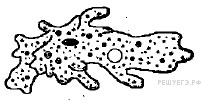 1) делением надвое2) с помощью гамет3) почкованием4) спорамиОТВЕТ 1.Пояснение.Единственная доступная форма размножения для амебы (корненожки или саркодовые) — деление надвое в свободно-подвижном состоянии.ЗАДАНИЕ С ВЫБОРОМ НЕСКОЛЬКИХ ПРАВИЛЬНЫХ ОТВЕТОВ
У пресноводной гидры, медузы и кораллового полипа1) тело состоит из двух слоев клеток2) органы состоят из тканей3) замкнутая кровеносная система4) тело имеет лучевую симметрию5) в наружном слое тела располагаются стрекательные клетки6) каждая клетка выполняет все функции живого организмаОТВЕТ 145Пояснение.Кишечнополостные это двухслойные животные, имеют лучевую симметрию, тело не делится на ткани и органы, в наружном слое располагаются стрекательные клетки. Это их отличительный признак.ЗАДАНИЯ НА СООТНЕСЕНИЕУСТАНОВИТЕ СООТВЕТСТВИЕ МЕЖДУ ПРИЗНАКОМ И ГРУППОЙ ЖИВОТНЫХ ДЛЯ КОТОРОЙ ОН ХАРАКТЕРЕН
ОТВЕТЗАДАНИЕ НА ДОПОЛНЕНИЕВСТАВЬТЕ ПРОПУЩЕННОЕ СЛОВОСнаружи тело амебы покрыто тонкой оболочкой - ________________________

ОТВЕТ: плазмалеммаЗАДАНИЕ С ВЫБОРОМ ОДНОГО ПРАВИЛЬНОГО ОТВЕТАСоставить 2 задания ЗАДАНИЕ С ВЫБОРОМ НЕСКОЛЬКИХ ПРАВИЛЬНЫХ ОТВЕТОВСоставить 2 заданияЗАДАНИЯ НА СООТНЕСЕНИЕСоставить 1 заданиеЗАДАНИЕ НА ДОПОЛНЕНИЕСоставить 5 заданийЗадание 1________________________________________________________________________________________________________________________________________________________________________________________________________________________________________________________________________________________________________________________________________________________________________________________________________________________________________________________________________________________________________________________________________________________________________________________________________________________________________Задание 2________________________________________________________________________________________________________________________________________________________________________________________________________________________________________________________________________________________________________________________________________________________________________________________________________________________________________________________________________________________________________________________________________________________________________________________________________________________________________ОтветыЗадание 1Задание 2Задание 1________________________________________________________________________________________________________________________________________________________________________________________________________________________________________________________________________________________________________________________________________________________________________________________________________________________________________________________________________________________________________________________________________________________________________________________________________________________________________Задание 2________________________________________________________________________________________________________________________________________________________________________________________________________________________________________________________________________________________________________________________________________________________________________________________________________________________________________________________________________________________________________________________________________________________________________________________________________________________________________ОтветыЗадание 1Задание 2Задание 1________________________________________________________________________________________________________________________________________________________________________________________________________________________________________________________________________________________________________________________________________________________________________________________________________________________________________________________________________________________________________________________________________________________________________________________________________________________________________________________________________________________________________________________________________________________________________________________________________________________________________________________________________________________________________________________________________________________________________________________________________________________________________________________________________________________________________________________________________________________________________________________________________________________________________________________________________________ОтветыЗадание 1Задание 1_______________________________________________________________________________________________________________________________________________________________________________________________________________________________________Задание2 _______________________________________________________________________________________________________________________________________________________________________________________________________________________________________Задание 3 _______________________________________________________________________________________________________________________________________________________________________________________________________________________________________Задание 4_______________________________________________________________________________________________________________________________________________________________________________________________________________________________________Задание 5 ____________________________________________________________________________________________________________________________________________________________________________________________________________________________________________________________________________________________________________________ОтветыЗадание 1Задание 2Задание 3Задание 4Задание 5ПРИЗНАКГРУППА 1. Органоиды передвижения – ресничкиА. Жгутиконосцы2. Непереваренные остатки пищи удаляются через порошицуБ. Инфузории3. Органоиды передвижения – жгутики4. Есть светочувствительный глазок5. Есть большое и малое ядро12345ББААБ